ΜΕΛΕΤΗ  ΚΑΙ  ΕΛΕΓΧΟΣ ΤΗΣ  ΔΙΑΤΗΡΗΣΗΣ  ΤΗΣ  ΜΗΧΑΝΙΚΗΣ  ΕΝΕΡΓΕΙΑΣ ΣΤΗΝ  ΕΛΕΥΘΕΡΗ  ΠΤΩΣΗ  ΣΩΜΑΤΟΣΣΤΟΧΟΙ Η μελέτη των μεταβολών της δυναμικής και κινητικής ενέργειας σώματος κατά την ελεύθερη πτώση του. Ο έλεγχος της διατήρησης της μηχανικής ενέργειας του σώματος κατά την ελεύθερη πτώση του. ΕΙΣΑΓΩΓΙΚΕΣ ΓΝΩΣΕΙΣΗ βαρυτική  δυναμική ενέργεια U ενός σώματος μάζας m, σε τόπο με επιτάχυνση βαρύτητας g που βρίσκεται σε ύψος h πάνω από οριζόντιο επίπεδο του οποίου την δυναμική ενέργεια θεωρούμε ίση με μηδέν (επίπεδο αναφοράς) υπολογίζεται από την εξίσωση U=mgh.Η κινητική ενέργεια Κ σώματος μάζας m που κινείται με ταχύτητα v υπολογίζεται από την εξίσωσηΤο άθροισμα  (Ε) της κινητικής ενέργειας  (Κ) και της βαρυτικής δυναμικής ενέργειας  (U) ενός σώματος το ονομάζουμε μηχανική ενέργεια.E=K+UΑν ένα σώμα κινείται μόνο με την επίδραση του βάρους του  η μηχανική του ενέργεια παραμένει  συνεχώς σταθερήΑΠΑΙΤΟΥΜΕΝΑ ΥΛΙΚΑΖυγόςΜετροταινίαΨηφιακή φωτογραφική μηχανή ή ψηφιακή κάμερα  (με τρίποδο)Ηλεκτρονικός υπολογιστήςΕκτυπωτήςΒιντεοπροβολέαςΛογισμικό Logger Pro 3.3Microsoft excel (προαιρετικά)ΠΕΙΡΑΜΑΤΙΚΗ ΔΙΑΔΙΚΑΣΙΑΜε το ζυγό βρίσκουμε τη μάζα σώματος που θα κάνει ελεύθερη πτώση (π.χ. μπάλα μπάσκετ)Επιλέγουμε το χώρο που θα γίνει η ελεύθερη πτώση και μετράμε την απόσταση δυο σημείων στο επίπεδο της πτώσης (όπως θα φαίνεται από τη φωτογραφική μηχανή)Στήνουμε τη φωτογραφική μηχανή και καταγράφουμε την πτώσηΜεταφέρουμε το βίντεο (αρχείο AVI) στον Η/ΥΑνοίγουμε το  Logger Pro 3.3 και με το πλήκτρο Insert εισάγουμε το βίντεο.Προβάλουμε το βίντεο και με την κατάλληλη επεξεργασία εξάγουμε τον πίνακα τιμών      7)   Από τις τιμές του πίνακα υπολογίζουμε τη δυναμική ενέργεια U, την  κινητική ενέργεια Κ και τη  μηχανική ενέργεια.E=K+U  ( Οι υπολογισμοί μπορούν να γίνουν στο Microsoft excel ή και με υπολογιστή τσέπης (calculator)ΦΥΛΛΟ  ΕΡΓΑΣΙΑΣm= ………….                    g= 9,81m/s2ΠΙΝΑΚΑΣ  IΚαμία μέτρηση φυσικού μεγέθους δεν είναι απόλυτα ακριβής. Το αριθμητικό αποτέλεσμα  κάθε μέτρησης είναι πάντοτε μια προσέγγιση. Η διαφορά του αριθμητικού αποτελέσματος μιας μέτρησης από την πραγματική τιμή που έχει το μέγεθος ονομάζεται σφάλμα της μέτρησης.Σε μια εργαστηριακή άσκηση μπορούμε να περιορίσουμε τα σφάλματα στη μέτρηση ενός φυσικού μεγέθους, αν το μετρήσουμε πολλές φορές και κατόπιν υπολογίσουμε τη μέση τιμή του.Η μέση τιμή που υπολογίζουμε δεν είναι η πραγματική τιμή του μετρούμενου μεγέθους . Είναι όμως μια πολύ καλή προσέγγισηΜεταφέρατε τις τιμές της στήλης 6 του  ΠΙΝΑΚΑΣ  I στη στήλη 1 του πίνακα ΙΙ.Υπολογίστε τη μέση τιμή της μηχανικής ενέργειας  Ε. Γράψε το αποτέλεσμα στη στήλη 2 του πίνακα ΙΙ.Υπολογίστε το σφάλμα (ΔΕ=Ε-Ε) κάθε μέτρησης. Γράψε το αποτέλεσμα στη στήλη 3 του πίνακα ΙΙ.Υπολόγισε το σχετικό σφάλμα ().Γράψε το αποτέλεσμα στη στήλη 4 του πίνακα ΙΙΙ. ΠΙΝΑΚΑΣ ΙΙΙΠου μπορεί να οφείλονται τα σφάλματα που προέκυψαν; ………………………………………………………………………………….ΟΔΗΓΙΕΣ  ΓΙΑ ΤΟΝ ΚΑΘΗΓΗΤΗ ΣΧΕΤΙΚΑ ΜΕ ΤΗΝ ΕΓΚΑΤΑΣΤΑΣΗ ΚΑΙ ΤΗΝ ΕΦΑΡΜΟΓΗ ΤΟΥ   Logger. Pro 3.3ΕΓΚΑΤΑΣΤΑΣΗΑπό το φάκελο  Logger. Pro 3 επιλέγουμε το εικονίδιο setup και το «τρέχουμε».Αποδεχόμαστε όλες τις ρυθμίσεις που μας προτείνει το πρόγραμμα κατά  την εγκατάστασηΕΦΑΡΜΟΓΗΑνοίγουμε το Logger. Pro 3Από το  menu επιλέγουμε insert/movie και εισάγουμε το βίντεο στο Logger. Pro 3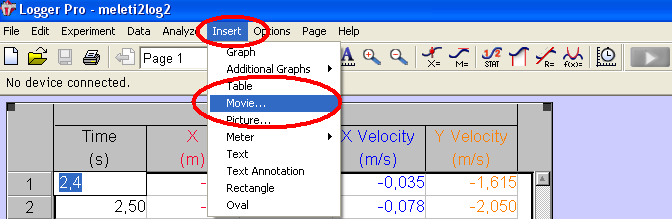 Με τα πλήκτρά του βίντεο ρυθμίζουμε την προβολή και «μαρκάρουμε» τις θέσεις του σώματος που πέφτει.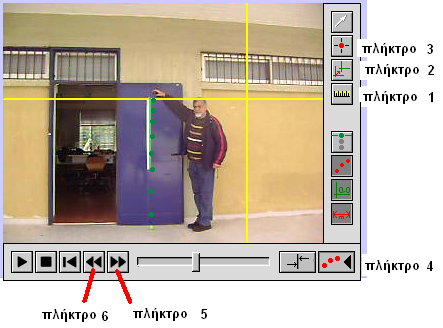 Με το πλήκτρο 1 εισάγουμε την κλίμακα του μήκουςΜε το πλήκτρο 2 εισάγουμε το σύστημα αναφοράςΜε το πλήκτρο 3 «μαρκάρουμε» τις θέσεις του σώματοςΜε τα πλήκτρα 5 και 6 παρακολουθούμε την κίνηση βήμα –βήμαΜε το πλήκτρο 4 εμφανίζουμε / αποκρύπτουμε τα κατακόρυφα πλήκτραΜε copy-paste μεταφέρουμε τον πίνακα τιμών από το Logger Pro 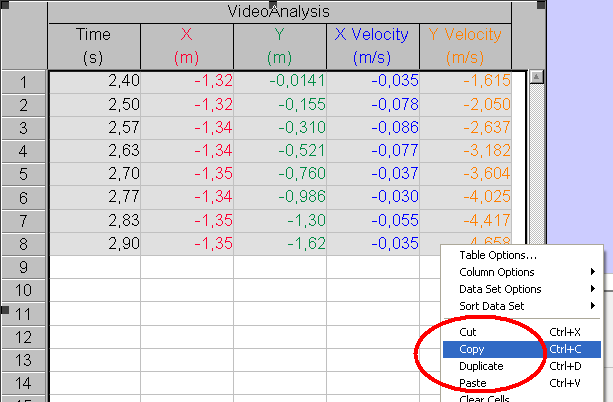  στο excel για επεξεργασία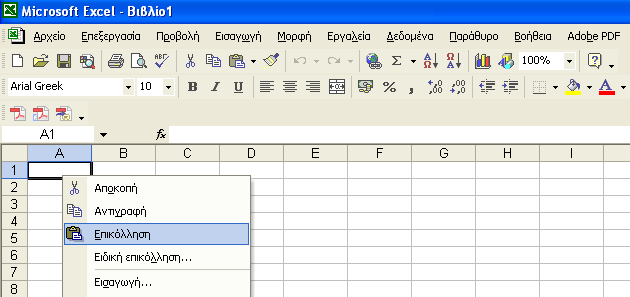 123456h(m)v(m/s)v2 (m2/s2)K(J)U(J)E(J)1234E(J)E(J)ΔΕ=Ε-Ε(J)100  